Publicado en Ciudad de México el 14/06/2018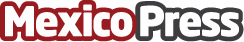 Avante Textil selecciona la tecnología de retail de Aptos para punto de venta El principal fabricante de textiles en México se asocia con Aptos para mejorar la experiencia de los clientes y la excelencia operativa en sus más de 200 tiendas minoristasDatos de contacto:Lorena Carreño5615 2195Nota de prensa publicada en: https://www.mexicopress.com.mx/avante-textil-selecciona-la-tecnologia-de Categorías: Logística E-Commerce Recursos humanos Consumo Ciudad de México Industria Téxtil Innovación Tecnológica http://www.mexicopress.com.mx